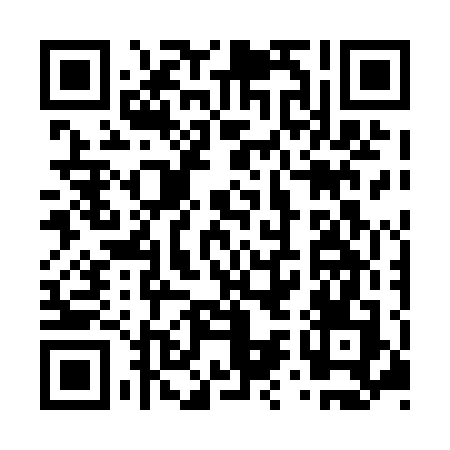 Ramadan times for Janosmajor, HungaryMon 11 Mar 2024 - Wed 10 Apr 2024High Latitude Method: Midnight RulePrayer Calculation Method: Muslim World LeagueAsar Calculation Method: HanafiPrayer times provided by https://www.salahtimes.comDateDayFajrSuhurSunriseDhuhrAsrIftarMaghribIsha11Mon4:144:145:5611:453:455:365:367:1212Tue4:124:125:5411:453:465:375:377:1313Wed4:104:105:5211:453:475:395:397:1514Thu4:084:085:5011:453:485:405:407:1615Fri4:064:065:4811:443:505:425:427:1816Sat4:034:035:4611:443:515:435:437:1917Sun4:014:015:4411:443:525:445:447:2118Mon3:593:595:4211:433:535:465:467:2319Tue3:573:575:4011:433:545:475:477:2420Wed3:553:555:3811:433:555:495:497:2621Thu3:523:525:3611:433:565:505:507:2722Fri3:503:505:3411:423:575:515:517:2923Sat3:483:485:3211:423:585:535:537:3124Sun3:463:465:3011:424:005:545:547:3225Mon3:433:435:2811:414:015:565:567:3426Tue3:413:415:2611:414:025:575:577:3527Wed3:393:395:2411:414:035:585:587:3728Thu3:373:375:2211:404:046:006:007:3929Fri3:343:345:2011:404:056:016:017:4030Sat3:323:325:1811:404:066:036:037:4231Sun4:304:306:1612:405:077:047:048:441Mon4:274:276:1412:395:087:057:058:462Tue4:254:256:1212:395:097:077:078:473Wed4:224:226:1012:395:107:087:088:494Thu4:204:206:0812:385:117:107:108:515Fri4:184:186:0612:385:127:117:118:536Sat4:154:156:0412:385:137:127:128:547Sun4:134:136:0212:375:147:147:148:568Mon4:104:106:0012:375:157:157:158:589Tue4:084:085:5812:375:167:167:169:0010Wed4:064:065:5612:375:177:187:189:02